Čestné prohlášení o zdravotní způsobilosti k tréninkům karate  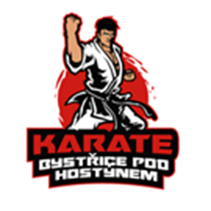 Já níže jmenovaný:Jméno a příjmení:…………………………………………………………………………………………………….Datum narození:………………………………………………………………………………………………………Bydliště:………………………………………………………………………………………………………………..Čestně prohlašuji, na základě znalosti svého zdravotního stavu, mám potřebnou zdravotní způsobilost k tréninkům karate. Po dobu, kdy nemám doloženou ŽÁDOST O POSOUZENÍ ZDRAVOTNÍ ZPŮSOBILOSTI K TĚLESNÉ VÝCHOVĚ A SPORTU od lékaře budu navštěvovat tréninky klub KARATE TJ Bystřice pod Hostýnem na vlastní zodpovědnost. Místo a datum podpisu:……………………………………………………………………………………………..Podpis, (u mladších 18-ti let, podpis zákonného zástupce):…………………………………………………….